LES PASSEJAÏRES DE VARILHES                    				  	 FICHE ITINÉRAIRETARASCON n° 58"Cette fiche participe à la constitution d'une mémoire des itinéraires proposés par les animateurs du club. Eux seuls y ont accès. Ils s'engagent à ne pas la diffuser en dehors du club."Date de la dernière mise à jour : 13 août 2020La carte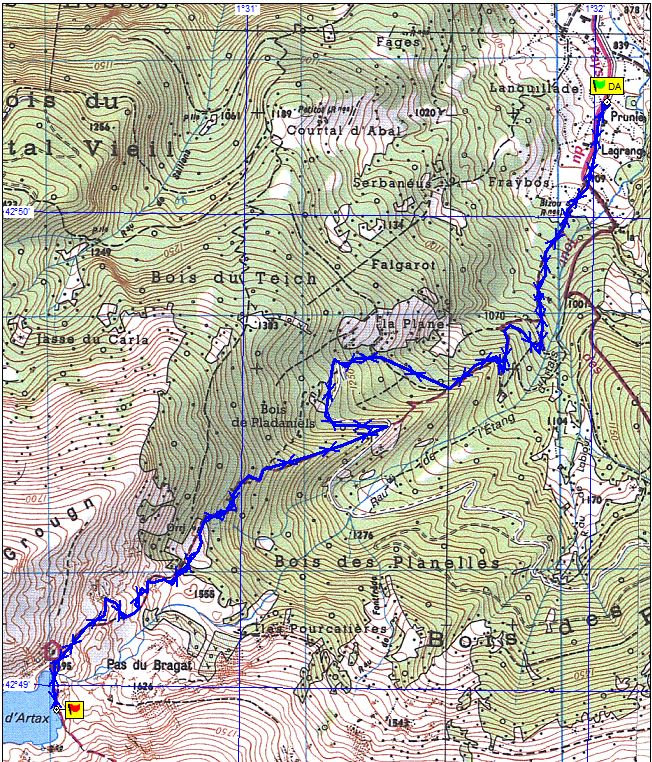 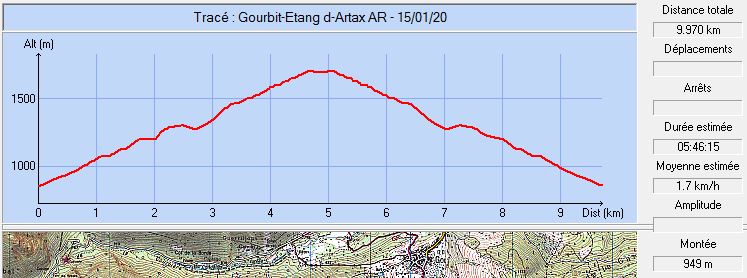 Commune de départ et dénomination de l’itinéraire : Gourbit – Parking de Pruniès  - L’étang d’Artax depuis Gourbit A/RDate, animateur(trice), nombre de participants (éventuel) :23.02.2014 – C. Lacombe16.07.2020 – P. Emlinger – 10 participantsL’itinéraire est décrit sur les supports suivants : Topoguide de l’Office de Tourisme des Pyrénées ariègeoise également disponible sur le Site internet : https://www.pyrenees-ariegeoises.com/trail-en-montagne-1/l-etang-d-artax-1785661Randonnées dans les Pyrénées Ariégeoises – Michel Sébastien – Pages 70 et 71.Classification, temps de parcours, dénivelé positif, distance, durée :Randonneur – 4h30 – 825 m – 9,3 km – Journée          Indice d’effort   :   94   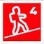 Balisage : Jaune Particularité(s) : Site ou point remarquable :Le site de l’étang d’artax particulièrement au printemps lorsqu’il est encore gelé.Trace GPS : Oui Distance entre la gare de Varilhes et le lieu de départ : 29 kmObservation(s) : Le parking aménagé au lieu-dit Pruniès, se situe 300 mètres avant la fin de la route goudronnée. On pourra également partir du village de Gourbit. La distance parcourue est alors portée à 16 km. Il n’est pas recommandé d’essayer de se garer au bout de la route (Trop peu de places).